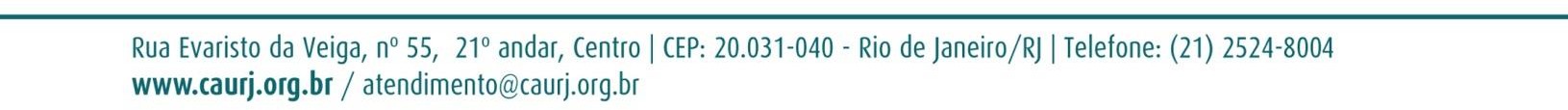 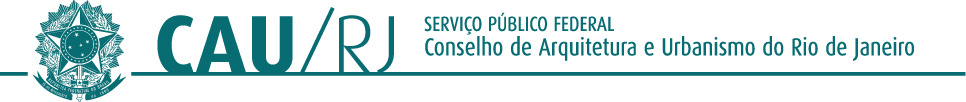 AVISOTOMADA DE PREÇOS Nº 01/2017OBJETO: A presente tomada de preços tem por objeto a contratação de pessoa jurídica para prestação de serviços de Treinamento Comportamental.A COMISSÃO PERMANENTE DE LICITAÇÃO, comunica que, a seção pública da Tomada de Preços Nº 01/2017, será reaberta no dia 27/04/2017, às 15:00 horas, que realizará na sua sede, localizada na Avenida República do Chile, nº 230, 23º andar - Centro – Rio de Janeiro – RJ.Rio de Janeiro, 25 de Abril de 2017.FLÁVIO VIDIGALPRESIDENTE DA COMISSÃO PERMANENTE DE LICITAÇÃO – CAU/RJ